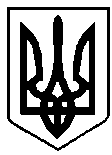                                                      УКРАЇНА                          Проєкт підготував                                ВАРАСЬКА МІСЬКА РАДА           О. РУДНІК      РІВНЕНСЬКОЇ ОБЛАСТІ     Восьме скликання    (Чергова сесія)  ПРОЄКТ РІШЕННЯ06 квітня  2021 року                                                                             № 328Про затвердження Передавального акту Більськовільської сільської ради  Керуючись ст. 25, 59 Закону України «Про місцеве самоврядування в
Україні», відповідно до ст. 104, 105, 107 Цивільного кодексу України, Закону України «Про державну реєстрацію юридичних осіб та фізичних осіб підприємців та громадських формувань», Закону України «Про бухгалтерський облік та фінансову звітність в Україні», ч. 4 ст. 31 Закону України« Про Національний архівний фонд та архівні установи», Порядку подання фінансової звітності, затвердженого постановою Кабінету Міністрів України від28.02.2000р. № 419, п. 7 Розділу 1 Положення про інвентаризацію активів та зобов’язань,затверджену наказом Міністерства фінансів України від 02.09.2014р.№879,ч.4ст.З Розділу XIV Правил організації діловодства та архівного  зберігання документів у державних органах, органах місцевого самоврядування,на підприємствах, в установах і організаціях, затверджених наказом Міністерства  юстиції України від 18.06.2015 р. № 1000/5, на підставі рішення Вараської міської ради від 15.12.2020 р. № 45 «Про початок реорганізації Більськовільської  сільської ради шляхом приєднання до Вараської міської ради», Вараська міська радаВИРІШИЛА:1. Затвердити Передавальний акт № 1 від ___________ Більськовільської  сільської ради, ЄДРПОУ 04388142, місцезнаходження: вул. Рафалівська, 127, с. Більська Воля, Володимирецького району, Рівненської області, (додається).2. Міському голові м. Вараш Олександру Мензулу забезпечити виготовлення копії Передавального акту за правилами, передбаченими законодавством про  державну реєстрацію юридичних осіб, для цілей здійснення державної  реєстрації припинення Більськовільської сільської ради як юридичної особи в результаті її реорганізації шляхом приєднання до Вараської міської ради, ЄДРПОУ 35056612, місцезнаходження: м. Вараш, Рівненської області, м-н  Незалежності 1.Міський голова                                                Олександр МЕНЗУЛДодаток до рішення Вараської міської ради __________________2021 р. № ____ ПЕРЕДАВАЛЬНИЙ АКТм.Вараш                                                              _____________ 2021 року  Ми, що нижче підписалися, голова та члени Комісії з реорганізації Більськовільської сільської ради, створеної рішенням Вараської міської ради від 15.12.2020 р. № 45, у складі:Голова комісії: Хондока Роман Володимирович - заступник міського голови з питань діяльності виконавчих органів ради;Заступник голови комісії: Руднік Олександр Олексійович – староста с.Більська Воля, Кругле, Рудка, Березина.Член комісії: Кізім Людмила Миколаївна – головний бухгалтер Більськовільської сільської ради;Член комісії: Шумра Альона Олексіївна  – начальник відділу фінансово-господарського забезпечення головний бухгалтер;Член комісії:Тацюк Валентина Вікентіївна – начальник фінансового управління;Член комісії: Савченко Ірина Іванівна – начальник відділу майна комунальної власності міста.керуючись ч.2 та 3 ст. 107 Цивільного кодексу України, ст. 8 Закону України «Про внесення змін до деяких законів України щодо впорядкування окремих питань організації та діяльності органів місцевого самоврядування і районних державних адміністрацій» від 06.12.2020 року № 1009-ІХ», склали  цей акт про наступне:1. Вараська міська рада (ЄДРПОУ 35056612), місцезнаходження: майдан Незалежності, 1, м. Вараш, Рівненської області) внаслідок реорганізації Більськовільської сільської ради (ЄДРПОУ 04388142), місцезнаходження: вул. Рафалівська, 127, с. Більська Воля Володимирецького району, Рівненської області) шляхом приєднання до Вараської міської ради є правонаступником майна, активів та зобов’язань Більськовільської сільської ради, а саме:1.1 Необоротних активів (балансова вартість) – 2 810 070,00 грн., у тому числі:основні засоби – 2 751 221,00грн.;Продовження додатку інші необоротні матеріальні активи – 58 849,00 грн.;1.2. Незавершених капітальних інвестицій – 177 171,00 грн.;1.3. Виробничі запаси – 19 949,80 грн.;1.4. Малоцінні та швидкозношувані предмети- 8 892,12 грн.;1.5. Грошові кошти -0,00 грн.;1.6. Дебіторські заборгованості – 0,00 грн., у тому числі:- перед бюджетом – 0,00 грн.;- з оплати праці – 0, 00 грн.;1.7. Кредиторської заборгованості – 0, 00 грн., у тому числі:- перед бюджетом – 0,00 грн.;- з оплати праці – 0,00 грн.          2. Разом із майном Більськовільської сільської ради Вараська міська рада приймає документи, що підтверджують право власності (володіння, користування, розпорядження) на об’єкти основних засобів та документів, які підтверджують право власності або користування земельними ділянками.Продовження додатку Додатки до передавального акту:__________ на ________ аркушах.Усього: ______ аркушів.Комісія з реорганізації  Більськовільської сільської радиГолова комісії: Заступник міського голови з питань діяльності виконавчих органів ради______________________________ Р.В.Хондока Заступник голови комісії: Староста  сіл: Більська Воля, Кругле, Рудка, Березина ______________________________ О.О.Руднік. Член комісії:Головний бухгалтер Більськовільської сільської ради _________________________Л.М.Кізім.Начальник відділу фінансово-господарського забезпеченняголовний бухгалтер  _________________________________ А.О.Шумра              Начальник фінансового управління______________________В.В.Тацюк Начальник відділу майна комунальної власності міста___________________________ І.І.СавченкоКомісія з приймання майна, активів та зобов’язань сільських рад у складі:Голова комісії: Керуючий справами виконавчого комітету Вараської міської ради                             _____________________ С.В Денега.Секретар комісії: Головний спеціаліст відділу майна комунальної власності міста                            ________________ О.В. Колбун Члени комісії:Начальник відділу організаційної роботи та загальних питань                  _____________________О.П. Базелюк Заступник начальника відділу фінансово-господарськогозабезпечення, головного бухгалтера  ______________________  А.І.Дмитрук Завідувач сектору господарського забезпеченнявідділу фінансово-господарського забезпечення  _____________ В.М.Босик Спеціаліст 1-ї категорії відділу програмно-комп’ютерного забезпечення_________________ О.В.Жуковська Додаток 1до передавального актувід _________________2021 року Перелік майна Більськовільської сільської ради, шо передається Вараській міській раді внаслідок реорганізації Більськовільської сільської ради шляхом приєднання до Вараської міської ради є правонаступником майна, активів та зобов’язань Більськовільської сільської радиПродовження додатку 1до передавального актуПродовження додатку 1до передавального актуПродовження додатку 1до передавального актуСекретар міської ради                                                     Геннадій ДЕРЕВ’ЯНЧУКДодаток 2до передавального актувід _________________2021року Перелік майна Більськовільської сільської ради, шо передається Вараській міській раді внаслідок реорганізації Більськовільської сільської ради шляхом приєднання до Вараської міської ради є правонаступником майна, активів та зобов’язань Більськовільської сільської радиПродовження додатку 2до передавального актуПродовження додатку 2до передавального актуПродовження додатку 2до передавального актуСекретар міської ради                                                     Геннадій ДЕРЕВ’ЯНЧУКДодаток 3до передавального актувід _________________2021 року Перелік майна Більськовільської сільської ради, шо передається Вараській міській раді внаслідок реорганізації Більськовільської сільської ради шляхом приєднання до Вараської міської ради є правонаступником майна, активів та зобов’язань Більськовільської сільської радиСекретар міської ради                                                     Геннадій ДЕРЕВ’ЯНЧУКДодаток 4до передавального актувід _________________2021 року Перелік майна Більськовільської сільської ради, шо передається Вараській міській раді внаслідок реорганізації Більськовільської сільської ради шляхом приєднання до Вараської міської ради є правонаступником майна, активів та зобов’язань Більськовільської сільської радиПродовження додатку 4до передавального актуПродовження додатку 4до передавального актуПродовження додатку 4до передавального актуСекретар міської ради                                                     Геннадій ДЕРЕВ’ЯНЧУКПроєкт  рішення  підготував:Староста									О. Руднік	Погоджено:Секретар міської ради							Г.Дерев’янчукЗаступник міськогоголови						Р.ХондокаЗаступник начальник юридичного відділу			О.КравчукНачальник  відділуфінансово-господарськогозабезпечення, головний бухгалтер					А.ШумраГолова постійної депутатської комісіїз питанькомунального майна, житловоїполітики, інфраструктурита благоустрою  								Д.Ющук№ з/пНазва документа, що підтверджує право власностіТип об’єктаРеєстраційнийномерДата видачі1Паспорт місця видалення відходівСміттєзвалище Більськовільської сільської ради22819.08.2011 року2Поточні індивідуальні технологічні нормативи використання питної водиБільськовільська сільська рада12.02.2018 року3Робочий проект «Зовнішнє електропостачання Гідрогеологічної свердловини с. Більська Воля»Більськовільська сільська рада65-09-12-Вол2012 рік4Паспорт гідрогеологічної свердловини № 1 (17/12) складенийзгіднотехнічних умов проектування і спорудженнябуровихсвердловин на воду БН-14-57 (дублікат)Більськовільська сільська рада2012 рік5Дозвіл на спеціальне водокористуванняСвердловина №1 (17/12)120/РВ/49д-1805 березня 2018 року6Робочий проект «Реконструкція частини будівлі дитячого садка під амбулаторію загальної практики сімейної медицини в с. Більська Воля вул. Шкільна, 19 Володимирецького району Рівненської області»Реконструкція частини будівлі дитячого садка під амбулаторію загальної практики сімейної медицини2013 рік№ з/пНайменування, стисла характеристика та призначення об’єктаІнвентарний номерОдин. вимір.За даними бухгалтерського обліку3За даними бухгалтерського обліку3За даними бухгалтерського обліку3За даними бухгалтерського обліку3№ з/пНайменування, стисла характеристика та призначення об’єктаІнвентарний номерОдин. вимір.кількістьпервісна (переоцінена) вартістьсума зносу (накопиченої амортизації)балансова вартість 123456781Приміщення сільської ради10310002шт.148341,0048341,000,002Туалет10310014шт.11094,00714,00380,003Забор10310013м.60176,00176,000,004Господарський корпус10310022шт.128720,0028720,000,005Будівля поліклініки10130007шт.154174,0054174,000,006Сарай цегляний10130009шт.111752,0011752,000,007Сарай 10130010шт.16122,006122,000,00Всього7,0150379,00149999,00380,00№ з/пНайменування, стисла характеристика та призначення об’єктаІнвентарний номерОдин. вимір.За даними бухгалтерського обліку3За даними бухгалтерського обліку3За даними бухгалтерського обліку3За даними бухгалтерського обліку3№ з/пНайменування, стисла характеристика та призначення об’єктаІнвентарний номерОдин. вимір.кількістьпервісна (переоцінена) вартістьсума зносу (накопиченої амортизації)балансова вартість 123456781Шкаф книжний10480017шт.1235,00235,000,002Шкаф книжний10480015шт.1283,00283,000,003Шкаф книжний10480016шт.1283,00283,000,004Принтер Samsung SCX-420010480021шт.11145,001145,000,005Монітор 19 LG W1943SS-PE10480028шт.11165,001165,000,006Ноутбук Samsung RV50910480030шт.15363,005363,000,007Принтер Canon10480038шт.11006,00804,00202,008Системний блок Gresso10480036шт.12945,002356,00589,009Монітор ЛОС 10480037шт.11002,00802,00200,0010Монітор LG10480042шт.12490,001494,00996,0011Ноутбук Acer E1-53110480039шт.13087,002471,00616,0012Багатофункціональний пристрій Canon (принтер) 10480040шт.13650,002555,001095,0013Системний блок 10480041шт.17200,004320,002880,0014 Багатофункціональний пристрій Brother10480043шт.13910,002346,001564,0015Персональний комп'ютер (системний блок) HP10480044шт.19089,003333,005756,0016Системний блок LogicPower10480046шт.19270,001854,007416,0017Системний блок IntelCore 13/vGbAsus10480047шт.110235,001024,009211,00Всього17,062358,0031833,0030525,00№ з/пНайменування, стисла характеристика та призначення об’єктаІнвентарний номерОдин. вимір.За даними бухгалтерського обліку3За даними бухгалтерського обліку3За даними бухгалтерського обліку3За даними бухгалтерського обліку3№ з/пНайменування, стисла характеристика та призначення об’єктаІнвентарний номерОдин. вимір.кількістьпервісна (переоцінена) вартістьсума зносу (накопиченої амортизації)балансова вартість 123456781Легковий автомобіль ВАЗ-2121 Нива10580001шт.118419,0018419,000,002Легковий автомобіль ВАЗ-21231 Нива10580002шт.136467,0036467,000,00Всього2,054886,0054886,000,00№ з/пНайменування, стисла характеристика та призначення об’єктаІнвентарний номерОдин. вимір.За даними бухгалтерського обліку3За даними бухгалтерського обліку3За даними бухгалтерського обліку3За даними бухгалтерського обліку3№ з/пНайменування, стисла характеристика та призначення об’єктаІнвентарний номерОдин. вимір.кількістьпервісна (переоцінена) вартістьсума зносу (накопиченої амортизації)балансова вартість 123456781Лінія електропередач10640001км.0,4012868,0012868,000,002Електролінія  ПЛ-10кВ 10640004км.0,1154326,001730,002596,003Електролінія ПЛ-0,4кВ10640005км.0,2824893,009957,0014936,004КТП-100кВА10640006шт1,0012781,005112,007669,005Електролінія ПЛ-0,4кВ10640007км.0,5320450,008180,0012270,00Всього7,075318,0037847,0037471,00№ з/пНайменування, стисла характеристика та призначення об’єктаІнвентарний номерОдин. вимір.За даними бухгалтерського обліку3За даними бухгалтерського обліку3За даними бухгалтерського обліку3За даними бухгалтерського обліку3№ з/пНайменування, стисла характеристика та призначення об’єктаІнвентарний номерОдин. вимір.кількістьпервісна (переоцінена) вартістьсума зносу (накопиченої амортизації)балансова вартість 123456781Килим10180004шт1205,00205,000,002Килим10180005шт1398,00398,000,003Доріжка10180002мет.9,4721,00721,000,004Доріжка10180003мет.9530,00530,000,00Всього4,01854,001854,000,00№ з/пНайменування, стисла характеристика та призначення об’єктаІнвентарний номерОдин. вимір.За даними бухгалтерського обліку3За даними бухгалтерського обліку3За даними бухгалтерського обліку3За даними бухгалтерського обліку3№ з/пНайменування, стисла характеристика та призначення об’єктаІнвентарний номерОдин. вимір.кількістьпервісна (переоцінена) вартістьсума зносу (накопиченої амортизації)балансова вартість 123456781Шафа офісна11370019шт.1387,00193,50193,502Шафа11370001шт.1120,0060,0060,003Стіл двотумбовий11370004шт.1129,0064,5064,504Стіл двотумбовий11370003шт.1120,0060,0060,005Стіл двотумбовий11370002шт.1120,0060,0060,006Сейф11370011шт.1120,0060,0060,007Сейф11370010шт.1120,0060,0060,008Сейф 11370009шт.1100,0050,0050,009Сейф11370008шт.150,0025,0025,0010Сейф11370007шт.150,0025,0025,0011Камін11370013шт.1280,00140,00140,0012Умивальник11370014шт.1367,00183,50183,5013Калькулятор11370017шт.176,0038,0038,0014Калькулятор11370018шт.176,0038,0038,0015Стіл комп'ютерний11370023шт.1659,00329,50329,5016Стіл комп'ютерний11370022шт.1620,00310,00310,0017Стіл комп'ютерний11370021шт.1600,00300,00300,0018Стіл11370030шт.167,0033,5033,5019Стіл11370029шт.160,0030,0030,0020Стіл11370028шт.160,0030,0030,0021Стіл11370027шт.160,0030,0030,0022Стіл11370026шт.160,0030,0030,0023Стіл11370025шт.160,0030,0030,0024Стіл11370024шт.160,0030,0030,0025Стілець11370044шт.166,0033,0033,0026Стілець11370045шт.166,0033,0033,0027Стілець11370046шт.166,0033,0033,0028Стілець11370047шт.166,0033,0033,0029Стілець11370048шт.166,0033,0033,0030Стілець11370051шт.166,0033,0033,0031Стілець11370052шт.166,0033,0033,0032Стілець11370053шт.166,0033,0033,0033Стілець11370056шт.166,0033,0033,0034Стілець11370057шт.166,0033,0033,0035Стілець11370058шт.166,0033,0033,0036Стілець11370059шт.166,0033,0033,0037Вішалка11370036шт.129,0014,5014,5038Вішалка11370037шт.129,0014,5014,5039Вішалка11370038шт.129,0014,5014,5040Вішалка11370039шт.129,0014,5014,5041Стілець комп'ютерний11370032шт.1220,00110,00110,0042Стілець комп'ютерний11130006шт.11175,00587,50587,5043Державна символіка11130007шт.1683,00341,50341,5044Тюль11130008мет.4760,00380,00380,0045Монітор11130003шт.13013,001506,501506,5046Монітор11130005шт.12676,001338,001338,0047Люстра11130009щт.1303,00151,50151,5048Штамп11130010шт.1535,00267,50267,5049ЗНКІ Алмаз ІК(токен)11130011шт.1850,00425,00425,0050Мереживний комутатор11130012шт.1215,00107,50107,5051Роутербезпроводний11130013шт.1646,00323,00323,0052Миша комп'ютерна11130004шт.1159,0079,5079,5053Миша комп'ютерна11130014шт.1149,0074,5074,5054Засіб КЗІ (токен)11130017шт.1730,00365,00365,0055Засіб КЗІ (токен)11130016шт.1730,00365,00365,0056Засіб КЗІ (токен)11130015шт.1730,00365,00365,00Всього56,018903,009451,509451,50№
з/пРахунок, субрахунокМатеріальні цінностіМатеріальні цінностіодиниця виміруЗа даними бухгалтерського обліку2За даними бухгалтерського обліку2За даними бухгалтерського обліку2№
з/пРахунок, субрахунокнайменування, вид, сорт, група номенклатурний номер (за наявності)одиниця вимірукількість вартість сума1234567811812Люстрашт1168,00168,0021812Карнізишт836,13289,0431812Електричний чайникшт180,0080,0041812Годинник настіннийшт117,0017,0051812Відро  емалірованешт135,0035,0061812Люстрашт1193,00193,0071812Продовжувач(переноска)шт1120,00120,00Всього14,0649,13902,04№
з/пРахунок, субрахунокМатеріальні цінностіМатеріальні цінностіодиниця виміруЗа даними бухгалтерського обліку2За даними бухгалтерського обліку2За даними бухгалтерського обліку2№
з/пРахунок, субрахунокнайменування, вид, сорт, група номенклатурний номер (за наявності)одиниця вимірукількість вартість сума1234567811514Дрова паливнім. куб.16,857560,009440,00Всього16,857560,009440,00№ з/пНайменування, стисла характеристика та призначення об’єктаІнвентарний номерОдин. вимір.За даними бухгалтерського обліку3За даними бухгалтерського обліку3За даними бухгалтерського обліку3За даними бухгалтерського обліку3№ з/пНайменування, стисла характеристика та призначення об’єктаІнвентарний номерОдин. вимір.кількістьпервісна (переоцінена) вартістьсума зносу (накопиченої амортизації)балансова вартість 123456781Приміщення будинку культури10310009шт11084318,001084318,000,002Приміщення бібліотеки с. Рудка10310008шт.141585,0041585,000,00Всього11125903,001125903,000,00№ з/пНайменування, стисла характеристика та призначення об’єктаІнвентарний номерОдин. вимір.За даними бухгалтерського обліку3За даними бухгалтерського обліку3За даними бухгалтерського обліку3За даними бухгалтерського обліку3№ з/пНайменування, стисла характеристика та призначення об’єктаІнвентарний номерОдин. вимір.кількістьпервісна (переоцінена) вартістьсума зносу (накопиченої амортизації)балансова вартість 123456781Колонка музична10480009шт11202,001202,000,002Колонка музична10480010шт11202,001202,000,003Пульт(підсилювач)10480011шт11606,001606,000,004Тепловентилятор10480012шт11228,001228,000,005Світловий прибор10480013шт11228,001228,000,006Ноутбук Ihspiron 505010480034шт13707,003672,0035,00Всього6,010173,0010138,0035,00№ з/пНайменування, стисла характеристика та призначення об’єктаІнвентарний номерОдин. вимір.За даними бухгалтерського обліку3За даними бухгалтерського обліку3За даними бухгалтерського обліку3За даними бухгалтерського обліку3№ з/пНайменування, стисла характеристика та призначення об’єктаІнвентарний номерОдин. вимір.кількістьпервісна (переоцінена) вартістьсума зносу (накопиченої амортизації)балансова вартість 123456781Піч опалювальна Buller10640004шт16487,002920,003567,002Комплект меблів10640005-6шт12700,002002,00698,00Всього29187,004922,004265,00№ з/пНайменування, стисла характеристика та призначення об’єктаІнвентарний номерОдин. вимір.За даними бухгалтерського обліку3За даними бухгалтерського обліку3За даними бухгалтерського обліку3За даними бухгалтерського обліку3№ з/пНайменування, стисла характеристика та призначення об’єктаІнвентарний номерОдин. вимір.кількістьпервісна (переоцінена) вартістьсума зносу (накопиченої амортизації)балансова вартість 123456781Сорочка чоловіча українська10180001/1-5шт51250,001250,000,002Костюм жіночий укр.10180002/1-8шт84400,004400,000,003Плаття для хору10180003/1-13шт131763,001763,000,004Штори  бібліотека10180004/1-4пар4260,00260,000,00Всього257673,007673,000,00№ з/пНайменування, стисла характеристика та призначення об’єктаІнвентарний номерОдин. вимір.За даними бухгалтерського обліку3За даними бухгалтерського обліку3За даними бухгалтерського обліку3За даними бухгалтерського обліку3№ з/пНайменування, стисла характеристика та призначення об’єктаІнвентарний номерОдин. вимір.кількістьпервісна (переоцінена) вартістьсума зносу (накопиченої амортизації)балансова вартість 123456781Стіл11370063шт181,0040,5040,502Стіл11370064шт181,0040,5040,503Стіл11370065шт181,0040,5040,504Штори затемнювачі11370069шт11684,00842,00842,005Штори затемнювачі11370070шт11684,00842,00842,006Штори затемнювачі11370071шт11684,00842,00842,007Затемнювачі11370072шт1856,00428,00428,008Затемнювачі11370073шт1856,00428,00428,009Затемнювачі11370074шт1858,00429,00429,0010Стільці театральні11370111/1-207шт20714117,007058,507058,5011Стілець11370082шт17,403,703,7012Стілець11370083шт17,403,703,7013Стілець11370084шт17,403,703,7014Стілець11370085шт17,403,703,7015Стілець11370086шт17,403,703,7016Стілець11370087шт17,403,703,7017Стілець11370088шт17,403,703,7018Стілець11370089шт17,203,603,6019Прибор світлодіодний11370093шт1650,00325,00325,0020Стробоскоп11370094шт1200,00100,00100,0021Мікрофон11370342шт1533,00266,50266,5022Лавка для сидіння11370103-106шт4800,00400,00400,0023Стілець мягкий11370107-110шт4520,00260,00260,0024Гамбурін11370345шт1120,0060,0060,0025Стабілізатор11370346шт1330,00165,00165,0026Сумка для ноутбука11370351шт1222,00111,00111,0028Стенди11370353--357шт52250,001125,001125,00Всього561,6028326,0014163,0014163,00№ з/пНайменування, стисла характеристика та призначення об’єктаІнвентарний номерОдин. вимір.За даними бухгалтерського обліку3За даними бухгалтерського обліку3За даними бухгалтерського обліку3За даними бухгалтерського обліку3№ з/пНайменування, стисла характеристика та призначення об’єктаІнвентарний номерОдин. вимір.кількістьпервісна (переоцінена) вартістьсума зносу (накопиченої амортизації)балансова вартість 123456781Сорочки вишиті11140001/1-12шт12859,00429,50429,50Всього12,0 859,00429,50429,50№
з/пРахунок, субрахунокМатеріальні цінностіМатеріальні цінностіОдиниця виміру За даними бухгалтерського обліку2За даними бухгалтерського обліку2За даними бухгалтерського обліку2№
з/пРахунок, субрахунокнайменування, вид, сорт, група номенклатурний номер (за наявності)Одиниця виміру кількість вартість сума123459101111812Костюм "Дід мороз"шт1650,00650,0021812Костюм "Снігурочка"шт1650,00650,0031812Шнур акустичнийшт270,00140,0041812Утюгшт1125,00125,00Всього5,01495,001565,00№
з/пРахунок, субрахунокМатеріальні цінностіМатеріальні цінностіОдиниця виміру За даними бухгалтерського обліку2За даними бухгалтерського обліку2За даними бухгалтерського обліку2№
з/пРахунок, субрахунокнайменування, вид, сорт, група номенклатурний номер (за наявності)Одиниця виміру кількість вартість сума1234591011Бібліотека с. Більська Воля11812Столишт248,0096,0021812Стіл -тумбашт1173,00173,0031812Столишт6166,661000,0041812Стільцішт1022,30223,0051812Карнізишт39,1727,5061812Каталожний ящикшт520,00100,0071812Стелажі металеві одностор.шт7168,141177,0081812Стелажі двостороннішт569,40347,0091812Стелажішт2581,052026,13101812Стелаж деревянийшт127,0027,00111812Стіл аудиторськийшт142,0042,00Бібліотека с. Рудка121812Стіл двотумбовийшт196,0096,00131812Стільцішт411,3045,20141812Столишт3153,67461,00151812Каталожний ящикшт232,0064,00161812Стелажішт565,25326,25171812Стелажі деревянішт448,50194,00Всього851233,446425,08№ з/пНайменування, стисла характеристика та призначення об’єктаІнвентарний номерОдин. вимір.За даними бухгалтерського обліку3За даними бухгалтерського обліку3За даними бухгалтерського обліку3За даними бухгалтерського обліку3№ з/пНайменування, стисла характеристика та призначення об’єктаІнвентарний номерОдин. вимір.кількістьпервісна (переоцінена) вартістьсума зносу (накопиченої амортизації)балансова вартість 123456781Приміщення садочка10310015шт.1509301,00509301,000,00Всього37509301,00509301,000,00№
з/пРахунок, субрахунокМатеріальні цінностіМатеріальні цінностіОдиниця виміруЗа даними бухгалтерського обліку2За даними бухгалтерського обліку2За даними бухгалтерського обліку2№
з/пРахунок, субрахунокнайменування, вид, сорт, група номенклатурний номер (за наявності)кількість вартість сума123459101121311Незавершені капітальні інвестиції проекту будівництва: "Реконструкція частини будівлі дитячого садка під амбулаторію загальної практики сімейної медицини в с. Більська Воля вул. Шкільна,19 Володимирецького району Рівненської області"177171,00177171,00Всього177171,00177171,00№ з/пНайменування, стисла характеристика та призначення об’єктаІнвентарний номерОдин. вимір.За даними бухгалтерського обліку3За даними бухгалтерського обліку3За даними бухгалтерського обліку3За даними бухгалтерського обліку3№ з/пНайменування, стисла характеристика та призначення об’єктаІнвентарний номерОдин. вимір.кількістьпервісна (переоцінена) вартістьсума зносу (накопиченої амортизації)балансова вартість 123456781Котельня10310019шт.115000,0015000,000,002Дорога (вул. Залядинська асфальтобетонна)10310017км.4562000,00562000,000,003Дорога (вул. Рафалівська)10310044км.11000,001000,000,004Дорога (вул. Поліська)10310023км.0,65650,00650,000,005Дорога (вул. Будищівська)10310024км.0,8800,00800,000,006Дорога (вул. Церковна)10310025км.0,5500,00500,000,007Дорога (вул. Шкільна)10310026км.0,2200,00200,000,008Дорога (вул. Паркова)10310027км.0,4400,00400,000,009Дорога (вул. Вільхова)10310028км.0,3300,00300,000,0010Дорога (вул. Лікарняна)10310029км.11000,001000,000,0011Дорога (вул. Рогова)10310030км.0,3300,00300,000,0012Дорога (вул. Засадкова)10310031км.0,8800,00800,000,0013Дорога (вул. Колгоспна)10310032км.0,2200,00200,000,0014Дорога (вул. Задоріжкова)10310033км.1,51500,001500,000,0015Дорога (вул. Підрадьківська)10310034км.0,8800,00800,000,0016Дорога (вул. Бегми)10310035км.0,35350,00350,000,0017Дорога (вул. Обшарна)10310036км.0,25250,00250,000,0018Дорога (вул. Зарубанська)10310037км.0,5500,00500,000,0019Дорога (вул. Підлісна)10310038км.1,81800,001800,000,0020Дорога (вул. Залядинська)10310046км.33000,003000,000,0021Дорога с. Рудка (вул. Шкільна)10310039км.11000,001000,000,0022Дорога с. Рудка (вул. Нова)10310040км.0,7700,00700,000,0023Дорога с. Рудка (вул.Меліоративна)10310041км.0,512712,0012712,000,0024Дорога с. Березина (вул. Кучинська)10310042км.1,31300,001300,000,0025Дорога с. Березина (вул. Козичинська)10310043км.0,9900,00900,000,0026Дорога с. Березина (вул. Шкільна)10310045км.1,21200,001200,000,0027Водонапірна башта10310018шт.16650,006650,000,0028Обеліск с. Більська Воля10310020шт.1800,00800,000,0029Обеліск с. Рудка10310021шт.1200,00200,000,00Всього31,0616812,00616812,000,00№ з/пНайменування, стисла характеристика та призначення об’єктаІнвентарний номерОдин. вимір.За даними бухгалтерського обліку3За даними бухгалтерського обліку3За даними бухгалтерського обліку3За даними бухгалтерського обліку3№ з/пНайменування, стисла характеристика та призначення об’єктаІнвентарний номерОдин. вимір.кількістьпервісна (переоцінена) вартістьсума зносу (накопиченої амортизації)балансова вартість 123456781Електролічильник зонний10480035шт.11750,001400,00350,00Всього11750,001400,00350,00№ з/пНайменування, стисла характеристика та призначення об’єктаІнвентарний номерОдин. вимір.За даними бухгалтерського обліку3За даними бухгалтерського обліку3За даними бухгалтерського обліку3За даними бухгалтерського обліку3№ з/пНайменування, стисла характеристика та призначення об’єктаІнвентарний номерОдин. вимір.кількістьпервісна (переоцінена) вартістьсума зносу (накопиченої амортизації)балансова вартість 123456781Пожежний автомобіль АЦ-40-13010580003шт125000,0025000,000,00Всього1,025000,0025000,000,00№ з/пНайменування, стисла характеристика та призначення об’єктаІнвентарний номерОдин. вимір.За даними бухгалтерського обліку3За даними бухгалтерського обліку3За даними бухгалтерського обліку3За даними бухгалтерського обліку3№ з/пНайменування, стисла характеристика та призначення об’єктаІнвентарний номерОдин. вимір.кількістьпервісна (переоцінена) вартістьсума зносу (накопиченої амортизації)балансова вартість 123456781Вуличне освітлення Більська Воля10640002км.2,8084864,0047591,0037273,002Вуличне освітлення с.Рудка10640003км.0,6015763,007331,008432,00Всього3,40100627,0054922,0045705,00№ з/пНайменування, стисла характеристика та призначення об’єктаНайменування, стисла характеристика та призначення об’єктаІнвентарний номерОдин. вимір.Один. вимір.За даними бухгалтерського обліку3За даними бухгалтерського обліку3За даними бухгалтерського обліку3За даними бухгалтерського обліку3За даними бухгалтерського обліку3За даними бухгалтерського обліку3№ з/пНайменування, стисла характеристика та призначення об’єктаНайменування, стисла характеристика та призначення об’єктаІнвентарний номерОдин. вимір.Один. вимір.кількістьпервісна (переоцінена) вартістьсума зносу (накопиченої амортизації)сума зносу (накопиченої амортизації)балансова вартість балансова вартість 1223445677881Мобільний телефонМобільний телефон11130018шт.шт.1235,00117,50117,50117,50117,502Ножиці діалектричніНожиці діалектричні11130019шт.шт.1620,00310,00310,00310,00310,003Пояс рятувальникаПояс рятувальника11130020шт.шт.1270,00135,00135,00135,00135,004Пожежний рукавПожежний рукав11130021/1-3шт.шт.31188,00594,00594,00594,00594,005Драбина алюмінієваДрабина алюмінієва11130022шт.шт.15400,002700,002700,002700,002700,006ПерчаткидіалектричніПерчаткидіалектричні11130023шт.шт.188,0044,0044,0044,0044,007Драбина односекційнаДрабина односекційна11130024шт.шт.1130,0065,0065,0065,0065,008ЛіжкоЛіжко11130025шт.шт.1120,0060,0060,0060,0060,009ТелевізорТелевізор11130026шт.шт.1350,00175,00175,00175,00175,00ВсьогоВсього11,0 8401,004200,504200,504200,504200,50№ з/пНайменування, стисла характеристика та призначення об’єктаНайменування, стисла характеристика та призначення об’єктаІнвентарний номерОдин. вимір.Один. вимір.За даними бухгалтерського обліку3За даними бухгалтерського обліку3За даними бухгалтерського обліку3За даними бухгалтерського обліку3За даними бухгалтерського обліку3За даними бухгалтерського обліку3№ з/пНайменування, стисла характеристика та призначення об’єктаНайменування, стисла характеристика та призначення об’єктаІнвентарний номерОдин. вимір.Один. вимір.кількістьпервісна (переоцінена) вартістьсума зносу (накопиченої амортизації)сума зносу (накопиченої амортизації)балансова вартість балансова вартість 1223445677881Каска протипожежна білаКаска протипожежна біла11140001-03шт.шт.3,0540,00270,00270,00270,00270,002Каска протипожежна червонаКаска протипожежна червона11140004-06шт.шт.3,0840,00420,00420,00420,00420,003Куртка пожежника (шкірозамінник)Куртка пожежника (шкірозамінник)11140007-08шт.шт.2,0600,00300,00300,00300,00300,004Чоботи діалектричні гумовіЧоботи діалектричні гумові11140009парпар1,0380,00190,00190,00190,00190,00ВсьогоВсього2360,001180,001180,001180,001180,00№ з/п№ з/пРахунок, субрахунокМатеріальні цінностіМатеріальні цінностіМатеріальні цінностіМатеріальні цінностіМатеріальні цінностіОдиниця виміруЗа даними бухгалтерського обліку2За даними бухгалтерського обліку2За даними бухгалтерського обліку2За даними бухгалтерського обліку2№ з/п№ з/пРахунок, субрахунокнайменування, вид, сорт, групанайменування, вид, сорт, групаноменклатурний номер (за наявності)номенклатурний номер (за наявності)номенклатурний номер (за наявності)Одиниця вимірукількістьвартістьсумасума1123344456788111513ШиферШифершт.8526,002210,002210,00Всього85,0026,002210,002210,00№
з/пРахунок, субрахунокМатеріальні цінностіМатеріальні цінностіодиниця виміруЗа даними бухгалтерського обліку2За даними бухгалтерського обліку2За даними бухгалтерського обліку2№
з/пРахунок, субрахунокнайменування, вид, сорт, групаноменклатурний номер (за наявності)кількістьвартістьсума1234567811514Бензинліт.383,0221,678299,80Всього383,0221,678299,80